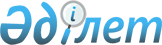 Бұқар жырау аудандық мәслихатының 20 сессиясының 2017 жылғы 22 желтоқсандағы № 6 "2018 - 2020 жылдарға арналған аудандық бюджет туралы" шешіміне өзгерістер енгізу туралы
					
			Мерзімі біткен
			
			
		
					Қарағанды облысы Бұқар жырау аудандық мәслихатының 2018 жылғы 29 наурыздағы 22 сессиясының № 7 шешімі. Қарағанды облысының Әділет департаментінде 2018 жылғы 9 сәуірде № 4685 болып тіркелді. Мерзімі өткендіктен қолданыс тоқтатылды
      Қазақстан Республикасының 2008 жылғы 4 желтоқсандағы "Қазақстан Республикасының Бюджет кодексі" Кодексіне, Қазақстан Республикасының 2001 жылғы 23 қаңтардағы "Қазақстан Республикасындағы жергілікті мемлекеттік басқару және өзін-өзі басқару туралы" Заңына сәйкес аудандық мәслихат ШЕШІМ ЕТТІ:
      1. Бұқар жырау аудандық мәслихатының 20 сессиясының 2017 жылғы 22 желтоқсандағы №6 "2018-2020 жылдарға арналған аудандық бюджет туралы" шешіміне (нормативтік құқықтық актілерді мемлекеттік тіркеу Тізілімінде №4526 болып тіркелген, Қазақстан Республикасы нормативтік құқықтық актілерінің эталондық бақылау банкінде электрондық түрде 2018 жылы 11 қаңтарда, 2018 жылғы 20 қаңтардағы "Бұқар жырау жаршысы" №3 аудандық газетінде жарияланған) келесі өзгерістер енгізілсін:
      1) 1-тармақ келесі редакцияда мазмұндалсын: 
      "1. 2018-2020 жылдарға арналған аудандық бюджет 1, 2 және 3 қосымшаларға сәйкес, оның ішінде 2018 жылға келесі көлемдерде бекітілсін:
      1) кірістер – 8 028 230 мың теңге, оның ішінде:
      салықтық түсімдер бойынша – 1 677 404 мың теңге;
      салықтық емес түсімдер бойынша – 16 958 мың теңге;
      негізгі капиталды сатудан түсетін түсімдер бойынша – 21 090 мың теңге; трансферттер түсімі бойынша – 6 312 778 мың теңге;
      2) шығындар – 8 280 694 мың теңге; 
      3) таза бюджеттік кредиттеу – 96 852 мың теңге, оның ішінде:
      бюджеттік кредиттер – 133 968 мың теңге;
      бюджеттік кредиттерді өтеу – 37 116 мың теңге;
      4) қаржы активтерімен операциялар бойынша сальдо – 0 мың теңге:
      қаржы активтерін сатып алу – 0 мың теңге;
      мемлекеттің қаржы активтерін сатудан түсетін түсімдер – 0 мың теңге;
      5) бюджет тапшылығы (профициті) – алу 277 316 мың теңге;
      6) бюджет тапшылығын қаржыландыру (профицитін пайдалану) – 277 316 мың теңге, оның ішінде:
      қарыздар түсімі – 133 968 мың теңге;
      қарыздарды өтеу – 37 116 мың теңге;
      бюджет қаражатының пайдаланылатын қалдықтары – 180 464 мың теңге.";
      2) көрсетілген шешімге 1, 6 қосымшалары осы шешімге 1, 2 қосымшаларына сәйкес жаңа редакцияда мазмұндалсын.
      2. Осы шешім 2018 жылдың 1 қаңтарынан бастап қолданысқа енгізіледі.  2018 жылға арналған аудандық бюджет 2018 жылға арналған аудандық бюджеттің ауылдар, кенттер, ауылдық округтер бойынша шығындары
      продолжение таблицы
      продолжение таблицы
      продолжение таблицы
      продолжение таблицы
      продолжение таблицы
      продолжение таблицы
					© 2012. Қазақстан Республикасы Әділет министрлігінің «Қазақстан Республикасының Заңнама және құқықтық ақпарат институты» ШЖҚ РМК
				
      Сессия төрағасы 

Б. Жанбырбаев

      Мәслихат хатшысы 

А. Әли
Бұқар жырау
аудандық мәслихатының
22 сессиясының 2018жылғы
29 наурыздағы №7 шешіміне
1 қосымша
Бұқар жырауаудандық мәслихатының20 сессиясының 2017 жылғы22 желтоқсандағы №6 шешіміне1 қосымша
Санаты
Санаты
Санаты
Санаты
Сомасы (мың теңге)
Сыныбы
Сыныбы
Сыныбы
Сомасы (мың теңге)
Iшкi сыныбы
Iшкi сыныбы
Сомасы (мың теңге)
Атауы
Сомасы (мың теңге)
1
2
3
4
5
I. Кірістер
8 028 230
1
Салықтық түсімдер
1 677 404
01
Табыс салығы
283 001
2
Жеке табыс салығы
283 001
03
Әлеуметтiк салық
515 342
1
Әлеуметтік салық
515 342
04
Меншiкке салынатын салықтар
728 190
1
Мүлiкке салынатын салықтар
603 105
3
Жер салығы
20 360
4
Көлiк құралдарына салынатын салық
96 852
5
Бірыңғай жер салығы
7 873
05
Тауарларға, жұмыстарға және қызметтерге салынатын iшкi салықтар
141 243
2
Акциздер
5 921
3
Табиғи және басқа да ресурстарды пайдаланғаны үшiн түсетiн түсiмдер
97 323
4
Кәсiпкерлiк және кәсiби қызметтi жүргiзгенi үшiн алынатын алымдар
37 999
08
Заңдық маңызы бар әрекеттерді жасағаны және (немесе) оған уәкілеттігі бар мемлекеттік органдар немесе лауазымды адамдар құжаттар бергені үшін алынатын міндетті төлемдер
9 628
1
Мемлекеттік баж
9 628
2
Салықтық емес түсiмдер
16 958
01
Мемлекеттік меншіктен түсетін кірістер
9 181
4
Мемлекет меншігінде тұрған, заңды тұлғалардағы қатысу үлесіне кірістер
31
5
Мемлекет меншігіндегі мүлікті жалға беруден түсетін кірістер
9 150
04
Мемлекеттік бюджеттен қаржыландырылатын, сондай-ақ Қазақстан Республикасы Ұлттық Банкінің бюджетінен (шығыстар сметасынан) қамтылатын және қаржыландырылатын мемлекеттік мекемелер салатын айыппұлдар, өсімпұлдар, санкциялар, өндіріп алулар
1 026
1
Мұнай секторы ұйымдарынан түсетін түсімдерді қоспағанда, мемлекеттік бюджеттен қаржыландырылатын, сондай-ақ Қазақстан Республикасы Ұлттық Банкінің бюджетінен (шығыстар сметасынан) қамтылатын және қаржыландырылатын мемлекеттік мекемелер салатын айыппұлдар, өсімпұлдар, санкциялар, өндіріп алулар
1 026
06
Басқа да салықтық емес түсiмдер
6 751
1
Басқа да салықтық емес түсiмдер
6 751
3
Негізгі капиталды сатудан түсетін түсімдер
21 090
03
Жердi және материалдық емес активтердi сату
21 090
1
Жерді сату
21 090
4
Трансферттердің түсімдері
6 312 778
02
Мемлекеттiк басқарудың жоғары тұрған органдарынан түсетiн трансферттер
6 312 778
2
Облыстық бюджеттен түсетiн трансферттер
6 312 778
Функционалдық топ
Функционалдық топ
Функционалдық топ
Функционалдық топ
Функционалдық топ
Сомасы (мың теңге)
Кіші функция
Кіші функция
Кіші функция
Кіші функция
Сомасы (мың теңге)
Бюджеттік бағдарламалардың әкiмшiсi
Бюджеттік бағдарламалардың әкiмшiсi
Бюджеттік бағдарламалардың әкiмшiсi
Сомасы (мың теңге)
Бағдарлама
Бағдарлама
Сомасы (мың теңге)
Атауы
Сомасы (мың теңге)
1
2
3
4
5
6
II. Шығындар
8 208 694
01
Жалпы сипаттағы мемлекеттiк қызметтер
710 551
1
Мемлекеттiк басқарудың жалпы функцияларын орындайтын өкiлдi, атқарушы және басқа органдар
365 499
112
Аудан (облыстық маңызы бар қала) мәслихатының аппараты
18 567
001
Аудан (облыстық маңызы бар қала) мәслихатының қызметін қамтамасыз ету жөніндегі қызметтер
18 567
122
Аудан (облыстық маңызы бар қала) әкімінің аппараты
98 613
001
Аудан (облыстық маңызы бар қала) әкімінің қызметін қамтамасыз ету жөніндегі қызметтер
95 284
003
Мемлекеттік органның күрделі шығыстары
3 329
123
Қаладағы аудан, аудандық маңызы бар қала, кент, ауыл, ауылдық округ әкімінің аппараты
248 319
001
Қаладағы аудан, аудандық маңызы бар қаланың, кент, ауыл, ауылдық округ әкімінің қызметін қамтамасыз ету жөніндегі қызметтер
247 368
022
Мемлекеттік органның күрделі шығыстары
951
2
Қаржылық қызмет
34 864
489
 Ауданның (облыстық маңызы бар қаланың) мемлекеттік активтер және сатып алу бөлімі
34 864
001
Жергілікті деңгейде мемлекеттік активтер мен сатып алуды басқару саласындағы мемлекеттік саясатты іске асыру жөніндегі қызметтер
12 814
003
Мемлекеттік органның күрделі шығыстары
1 277
004
Салық салу мақсатында мүлікті бағалауды жүргізу
1 804
005
 Жекешелендіру, коммуналдық меншікті басқару, жекешелендіруден кейінгі қызмет және осыған байланысты дауларды реттеу
15 969
007
 Коммуналдық меншікке мүлікті сатып алу
3 000
9
Жалпы сипаттағы өзге де мемлекеттiк қызметтер
310 188
458
Ауданның (облыстық маңызы бар қаланың) тұрғын үй-коммуналдық шаруашылығы, жолаушылар көлігі және автомобиль жолдары бөлімі
272 465
001
Жергілікті деңгейде тұрғын үй-коммуналдық шаруашылығы, жолаушылар көлігі және автомобиль жолдары саласындағы мемлекеттік саясатты іске асыру жөніндегі қызметтер
19 950
013
 Мемлекеттік органның күрделі шығыстары
58 660
113
Жергілікті бюджеттерден берілетін ағымдағы нысаналы трансферттер
193 855
459
Ауданның (облыстық маңызы бар қаланың) экономика және қаржы бөлімі
25 154
001
Ауданның (облыстық маңызы бар қаланың) экономикалық саясаттын қалыптастыру мен дамыту, мемлекеттік жоспарлау, бюджеттік атқару және коммуналдық меншігін басқару саласындағы мемлекеттік саясатты іске асыру жөніндегі қызметтер
24 754
015
Мемлекеттік органның күрделі шығыстары
400
494
Ауданның (облыстық маңызы бар қаланың) кәсіпкерлік және өнеркәсіп бөлімі
12 569
001
Жергілікті деңгейде кәсіпкерлікті және өнеркәсіпті дамыту саласындағы мемлекеттік саясатты іске асыру жөніндегі қызметтер
11 325
003
Мемлекеттік органның күрделі шығыстары
1 244
02
Қорғаныс
39 058
1
Әскери мұқтаждар
22 376
122
Аудан (облыстық маңызы бар қала) әкімінің аппараты
22 376
005
Жалпыға бірдей әскери міндетті атқару шеңберіндегі іс-шаралар
22 376
2
Төтенше жағдайлар жөнiндегi жұмыстарды ұйымдастыру
16 682
122
Аудан (облыстық маңызы бар қала) әкімінің аппараты
16 682
006
Аудан (облыстық маңызы бар қала) ауқымындағы төтенше жағдайлардың алдын алу және оларды жою
14 069
007
Аудандық (қалалық) ауқымдағы дала өрттерінің, сондай-ақ мемлекеттік өртке қарсы қызмет органдары құрылмаған елдi мекендерде өрттердің алдын алу және оларды сөндіру жөніндегі іс-шаралар
2 613
03
Қоғамдық тәртіп, қауіпсіздік, құқықтық, сот, қылмыстық-атқару қызметі
911
9
Қоғамдық тәртіп және қауіпсіздік саласындағы басқа да қызметтер
911
458
Ауданның (облыстық маңызы бар қаланың) тұрғын үй-коммуналдық шаруашылығы, жолаушылар көлігі және автомобиль жолдары бөлімі
911
021
Елдi мекендерде жол қозғалысы қауiпсiздiгін қамтамасыз ету
911
04
Бiлiм беру
4 665 064
1
Мектепке дейiнгi тәрбие және оқыту
200 104
464
Ауданның (облыстық маңызы бар қаланың) білім бөлімі
200 104
009
Мектепке дейінгі тәрбие мен оқыту ұйымдарының қызметін қамтамасыз ету
176 263
040
Мектепке дейінгі білім беру ұйымдарында мемлекеттік білім беру тапсырысын іске асыруға
23 841
2
Бастауыш, негізгі орта және жалпы орта білім беру
3 803 541
123
Қаладағы аудан, аудандық маңызы бар қала, кент, ауыл, ауылдық округ әкімінің аппараты
20 200
005
Ауылдық жерлерде балаларды мектепке дейін тегін алып баруды және кері алып келуді ұйымдастыру
20 200
464
Ауданның (облыстық маңызы бар қаланың) білім бөлімі
3 732 220
003
Жалпы білім беру
3 588 624
006
Балаларға қосымша білім беру 
143 596
465
Ауданның (облыстық маңызы бар қаланың) дене шынықтыру және спорт бөлімі
51 121
017
Балалар мен жасөспірімдерге спорт бойынша қосымша білім беру
51 121
9
Бiлiм беру саласындағы өзге де қызметтер
661 419
464
Ауданның (облыстық маңызы бар қаланың) білім бөлімі
661 419
001
Жергілікті деңгейде білім беру саласындағы мемлекеттік саясатты іске асыру жөніндегі қызметтер
21 355
005
Ауданның (областык маңызы бар қаланың) мемлекеттік білім беру мекемелер үшін оқулықтар мен оқу-әдiстемелiк кешендерді сатып алу және жеткізу
127 811
015
Жетім баланы (жетім балаларды) және ата-аналарының қамқорынсыз қалған баланы (балаларды) күтіп-ұстауға қамқоршыларға (қорғаншыларға) ай сайынға ақшалай қаражат төлемі
32 214
067
Ведомстволық бағыныстағы мемлекеттік мекемелер мен ұйымдардың күрделі шығыстары
475 122
113
Жергілікті бюджеттерден берілетін ағымдағы нысаналы трансферттер
4 917
06
Әлеуметтiк көмек және әлеуметтiк қамсыздандыру
423 958
1
Әлеуметтiк қамсыздандыру
63 591
451
Ауданның (облыстық маңызы бар қаланың) жұмыспен қамту және әлеуметтік бағдарламалар бөлімі
54 720
005
Мемлекеттік атаулы әлеуметтік көмек 
54 720
464
Ауданның (облыстық маңызы бар қаланың) білім бөлімі
8 871
030
Патронат тәрбиешілерге берілген баланы (балаларды) асырап бағу 
8 871
2
Әлеуметтiк көмек
306 974
451
Ауданның (облыстық маңызы бар қаланың) жұмыспен қамту және әлеуметтік бағдарламалар бөлімі
306 974
002
Жұмыспен қамту бағдарламасы
118 598
004
Ауылдық жерлерде тұратын денсаулық сақтау, білім беру, әлеуметтік қамтамасыз ету, мәдениет, спорт және ветеринар мамандарына отын сатып алуға Қазақстан Республикасының заңнамасына сәйкес әлеуметтік көмек көрсету
9 861
006
Тұрғын үйге көмек көрсету
1 411
007
Жергілікті өкілетті органдардың шешімі бойынша мұқтаж азаматтардың жекелеген топтарына әлеуметтік көмек
12 954
010
Үйден тәрбиеленіп оқытылатын мүгедек балаларды материалдық қамтамасыз ету
962
014
Мұқтаж азаматтарға үйде әлеуметтiк көмек көрсету
50 370
017
Оңалтудың жеке бағдарламасына сәйкес мұқтаж мүгедектердi мiндеттi гигиеналық құралдармен қамтамасыз ету, қозғалуға қиындығы бар бірінші топтағы мүгедектерге жеке көмекшінің және есту бойынша мүгедектерге қолмен көрсететiн тіл маманының қызметтерін ұсыну 
65 771
023
Жұмыспен қамту орталықтарының қызметін қамтамасыз ету
47 047
9
Әлеуметтiк көмек және әлеуметтiк қамтамасыз ету салаларындағы өзге де қызметтер
53 393
451
Ауданның (облыстық маңызы бар қаланың) жұмыспен қамту және әлеуметтік бағдарламалар бөлімі
53 393
001
Жергілікті деңгейде халық үшін әлеуметтік бағдарламаларды жұмыспен қамтуды қамтамасыз етуді іске асыру саласындағы мемлекеттік саясатты іске асыру жөніндегі қызметтер 
34 316
011
Жәрдемақыларды және басқа да әлеуметтік төлемдерді есептеу, төлеу мен жеткізу бойынша қызметтерге ақы төлеу
1 275
021
Мемлекеттік органның күрделі шығыстары
400
050
Қазақстан Республикасында мүгедектердің құқықтарын қамтамасыз ету және өмір сүру сапасын жақсарту жөніндегі 2012 - 2018 жылдарға арналған іс-шаралар жоспарын іске асыру
17 402
07
Тұрғын үй-коммуналдық шаруашылық
403 885
1
Тұрғын үй шаруашылығы
231 157
458
Ауданның (облыстық маңызы бар қаланың) тұрғын үй-коммуналдық шаруашылығы, жолаушылар көлігі және автомобиль жолдары бөлімі
16 500
003
Мемлекеттік тұрғын үй қорын сақтауды ұйымдастыру
1 500
004
Азаматтардың жекелген санаттарын тұрғын үймен қамтамасыз ету
15 000
467
Ауданның (облыстық маңызы бар қаланың) құрылыс бөлімі
207 928
003
Коммуналдық тұрғын үй қорының тұрғын үйін жобалау және (немесе) салу, реконструкциялау
117 721
004
Инженерлік-коммуникациялық инфрақұрылымды жобалау, дамыту және (немесе) жайластыру
90 207
479
Ауданның (облыстық маңызы бар қаланың) тұрғын үй инспекциясы бөлімі 
6 729
001
 Жергілікті деңгейде тұрғын үй қоры саласындағы мемлекеттік саясатты іске асыру жөніндегі қызметтер
5 256
005
 Мемлекеттік органның күрделі шығыстары
1 473
2
Коммуналдық шаруашылық
134 768
123
Қаладағы аудан, аудандық маңызы бар қала, кент, ауыл, ауылдық округ әкімінің аппараты
30 253
014
Елді мекендерді сумен жабдықтауды ұйымдастыру
30 253
458
Ауданның (облыстық маңызы бар қаланың) тұрғын үй-коммуналдық шаруашылығы, жолаушылар көлігі және автомобиль жолдары бөлімі
50 000
012
Сумен жабдықтау және су бұру жүйесінің жұмыс істеуі
50 000
467
Ауданның (облыстық маңызы бар қаланың) құрылыс бөлімі
54 515
058
Елді мекендердегі сумен жабдықтау және су бұру жүйелерін дамыту
54 515
3
Елді-мекендерді көркейту
37 960
123
Қаладағы аудан, аудандық маңызы бар қала, кент, ауыл, ауылдық округ әкімінің аппараты
25 324
008
Елді мекендердегі көшелерді жарықтандыру
24 129
009
Елді мекендердің санитариясын қамтамасыз ету
100
011
Елді мекендерді абаттандыру мен көгалдандыру
1 095
458
Ауданның (облыстық маңызы бар қаланың) тұрғын үй-коммуналдық шаруашылығы, жолаушылар көлігі және автомобиль жолдары бөлімі
12 636
015
Елдi мекендердегі көшелердi жарықтандыру
9 356
016
Елдi мекендердiң санитариясын қамтамасыз ету
3 280
08
Мәдениет, спорт, туризм және ақпараттық кеңістiк
636 262
1
Мәдениет саласындағы қызмет
347 175
455
Ауданның (облыстық маңызы бар қаланың) мәдениет және тілдерді дамыту бөлімі
347 175
003
Мәдени-демалыс жұмысын қолдау
347 175
2
Спорт
43 650
465
Ауданның (облыстық маңызы бар қаланың) дене шынықтыру және спорт бөлімі 
43 650
001
Жергілікті деңгейде дене шынықтыру және спорт саласындағы мемлекеттік саясатты іске асыру жөніндегі қызметтер
7 206
005
Ұлттық және бұқаралық спорт түрлерін дамыту
25 720
006
Аудандық (облыстық маңызы бар қалалық) деңгейде спорттық жарыстар өткiзу
5 621
007
Әртүрлi спорт түрлерi бойынша аудан (облыстық маңызы бар қала) құрама командаларының мүшелерiн дайындау және олардың облыстық спорт жарыстарына қатысуы
5 103
3
Ақпараттық кеңiстiк
170 575
455
Ауданның (облыстық маңызы бар қаланың) мәдениет және тілдерді дамыту бөлімі
135 362
006
Аудандық (қалалық) кiтапханалардың жұмыс iстеуi
132 662
007
Мемлекеттiк тiлдi және Қазақстан халқының басқа да тiлдерін дамыту
2 700
456
Ауданның (облыстық маңызы бар қаланың) ішкі саясат бөлімі
35 213
002
Мемлекеттік ақпараттық саясат жүргізу жөніндегі қызметтер
35 213
9
Мәдениет, спорт, туризм және ақпараттық кеңiстiктi ұйымдастыру жөнiндегi өзге де қызметтер
74 862
455
Ауданның (облыстық маңызы бар қаланың) мәдениет және тілдерді дамыту бөлімі
45 529
001
Жергілікті деңгейде тілдерді және мәдениетті дамыту саласындағы мемлекеттік саясатты іске асыру жөніндегі қызметтер
10 319
032
Ведомстволық бағыныстағы мемлекеттік мекемелер мен ұйымдардың күрделі шығыстары
35 210
456
Ауданның (облыстық маңызы бар қаланың) ішкі саясат бөлімі
29 333
001
Жергілікті деңгейде ақпарат, мемлекеттілікті нығайту және азаматтардың әлеуметтік сенімділігін қалыптастыру саласында мемлекеттік саясатты іске асыру жөніндегі қызметтер
12 632
003
Жастар саясаты саласында іс-шараларды іске асыру
16 701
10
Ауыл, су, орман, балық шаруашылығы, ерекше қорғалатын табиғи аумақтар, қоршаған ортаны және жануарлар дүниесін қорғау, жер қатынастары
246 833
1
Ауыл шаруашылығы
200 157
462
Ауданның (облыстық маңызы бар қаланың) ауыл шаруашылығы бөлімі
28 022
001
Жергілікті деңгейде ауыл шаруашылығы саласындағы мемлекеттік саясатты іске асыру жөніндегі қызметтер
28 022
473
Ауданның (облыстық маңызы бар қаланың) ветеринария бөлімі
172 135
001
Жергілікті деңгейде ветеринария саласындағы мемлекеттік саясатты іске асыру жөніндегі қызметтер
13 196
005
Мал көмінділерінің (биотермиялық шұңқырлардың) жұмыс істеуін қамтамасыз ету
7 847
007
Қаңғыбас иттер мен мысықтарды аулауды және жоюды ұйымдастыру
3 000
009
Жануарлардың энзоотиялық аурулары бойынша ветеринариялық іс-шараларды жүргізу
2 342
010
Ауыл шаруашылығы жануарларын сәйкестендіру жөніндегі іс-шараларды өткізу
14 200
011
Эпизоотияға қарсы іс-шаралар жүргізу
119 550
047
Жануарлардың саулығы мен адамның денсаулығына қауіп төндіретін, алып қоймай залалсыздандырылған (зарарсыздандырылған) және қайта өңделген жануарлардың, жануарлардан алынатын өнімдер мен шикізаттың құнын иелеріне өтеу
12 000
6
Жер қатынастары
14 992
463
Ауданның (облыстық маңызы бар қаланың) жер қатынастары бөлімі
14 992
001
Аудан (облыстық маңызы бар қала) аумағында жер қатынастарын реттеу саласындағы мемлекеттік саясатты іске асыру жөніндегі қызметтер
14 992
9
Ауыл, су, орман, балық шаруашылығы, қоршаған ортаны қорғау және жер қатынастары саласындағы басқа да қызметтер
31 684
459
Ауданның (облыстық маңызы бар қаланың) экономика және қаржы бөлімі
31 684
099
Мамандарға әлеуметтік қолдау көрсету жөніндегі шараларды іске асыру
31 684
11
Өнеркәсіп, сәулет, қала құрылысы және құрылыс қызметі
43 939
2
Сәулет, қала құрылысы және құрылыс қызметі
43 939
467
Ауданның (облыстық маңызы бар қаланың) құрылыс бөлімі
15 405
001
Жергілікті деңгейде құрылыс саласындағы мемлекеттік саясатты іске асыру жөніндегі қызметтер
15 405
468
Ауданның (облыстық маңызы бар қаланың) сәулет және қала құрылысы бөлімі
28 534
001
Жергілікті деңгейде сәулет және қала құрылысы саласындағы мемлекеттік саясатты іске асыру жөніндегі қызметтер
10 234
003
Аудан аумағында қала құрылысын дамыту схемаларын және елді мекендердің бас жоспарларын әзірлеу
18 000
004
Мемлекеттік органның күрделі шығыстары
300
12
Көлiк және коммуникация
167 307
1
Автомобиль көлiгi
163 307
123
Қаладағы аудан, аудандық маңызы бар қала, кент, ауыл, ауылдық округ әкімінің аппараты
20 224
013
Аудандық маңызы бар қалаларда, кенттерде, ауылдарда, ауылдық округтерде автомобиль жолдарының жұмыс істеуін қамтамасыз ету
20 224
458
Ауданның (облыстық маңызы бар қаланың) тұрғын үй-коммуналдық шаруашылығы, жолаушылар көлігі және автомобиль жолдары бөлімі
143 083
023
Автомобиль жолдарының жұмыс істеуін қамтамасыз ету
83 557
045
Аудандық маңызы бар автомобиль жолдарын және елді-мекендердің көшелерін күрделі және орташа жөндеу
59 526
9
Көлiк және коммуникациялар саласындағы өзге де қызметтер
4 000
458
Ауданның (облыстық маңызы бар қаланың) тұрғын үй-коммуналдық шаруашылығы, жолаушылар көлігі және автомобиль жолдары бөлімі
4 000
037
Әлеуметтік маңызы бар қалалық (ауылдық), қала маңындағы және ауданішілік қатынастар бойынша жолаушылар тасымалдарын субсидиялау
4 000
13
Басқалар
34 309
9
Басқалар
34 309
459
Ауданның (облыстық маңызы бар қаланың) экономика және қаржы бөлімі
34 309
012
Ауданның (облыстық маңызы бар қаланың) жергілікті атқарушы органының резерві 
34 309
15
Трансферттер
836 617
1
Трансферттер
836 617
459
Ауданның (облыстық маңызы бар қаланың) экономика және қаржы бөлімі
836 617
006
Пайдаланылмаған (толық пайдаланылмаған) нысаналы трансферттерді қайтару
19 166
024
Заңнаманы өзгертуге байланысты жоғары тұрған бюджеттің шығындарын өтеуге төменгі тұрған бюджеттен ағымдағы нысаналы трансферттер
283 042
038
Субвенциялар
489 191
051
Жергілікті өзін-өзі басқару органдарына берілетін трансферттер
45 218
ІІІ. Таза бюджеттік кредиттеу
96 852
Бюджеттік кредиттер
133 968
10
Ауыл, су, орман, балық шаруашылығы, ерекше қорғалатын табиғи аумақтар, қоршаған ортаны және жануарлар дүниесін қорғау, жер қатынастары
133 968
9
Ауыл, су, орман, балық шаруашылығы, қоршаған ортаны қорғау және жер қатынастары саласындағы басқа да қызметтер
133 968
459
Ауданның (облыстық маңызы бар қаланың) экономика және қаржы бөлімі
133 968
018
Мамандарды әлеуметтік қолдау шараларын іске асыру үшін бюджеттік кредиттер
133 968
Санаты 
Санаты 
Санаты 
Санаты 
Сомасы (мың теңге)
Сыныбы
Сыныбы
Сыныбы
Сомасы (мың теңге)
Iшкi сыныбы
Iшкi сыныбы
Сомасы (мың теңге)
Атауы
Сомасы (мың теңге)
1
2
3
4
5
Бюджеттік кредиттерді өтеу
37 116
5
Бюджеттік кредиттерді өтеу
37 116
01
Бюджеттік кредиттерді өтеу
37 116
1
Мемлекеттік бюджеттен берілген бюджеттік кредиттерді өтеу
37 116
Функционалдық топ 
Функционалдық топ 
Функционалдық топ 
Функционалдық топ 
Функционалдық топ 
Сомасы (мың теңге)
Кіші функция
Кіші функция
Кіші функция
Кіші функция
Сомасы (мың теңге)
Бюджеттік бағдарламалардың әкiмшiсi
Бюджеттік бағдарламалардың әкiмшiсi
Бюджеттік бағдарламалардың әкiмшiсi
Сомасы (мың теңге)
Бағдарлама
Бағдарлама
Сомасы (мың теңге)
Атауы
Сомасы (мың теңге)
1
2
3
4
5
6
IV. Қаржы активтерімен операциялар бойынша сальдо
0
Қаржы активтерін сатып алу
0
Санаты
Санаты
Санаты
Санаты
Сомасы (мың теңге)
Сыныбы
Сыныбы
Сыныбы
Сомасы (мың теңге)
Iшкi сыныбы
Iшкi сыныбы
Сомасы (мың теңге)
Атауы
Сомасы (мың теңге)
1
2
3
4
5
Мемлекеттің қаржы активтерін сатудан түсетін түсімдер
0
Функционалдық топ
Функционалдық топ
Функционалдық топ
Функционалдық топ
Функционалдық топ
Сомасы (мың теңге)
Кіші функция
Кіші функция
Кіші функция
Кіші функция
Сомасы (мың теңге)
Бюджеттік бағдарламалардың әкiмшiсi 
Бюджеттік бағдарламалардың әкiмшiсi 
Бюджеттік бағдарламалардың әкiмшiсi 
Сомасы (мың теңге)
Бағдарлама
Бағдарлама
Сомасы (мың теңге)
Атауы
Сомасы (мың теңге)
1
2
3
4
5
6
V. Бюджет тапшылығы (профициті)
-277 316
VI. Бюджет тапшылығын қаржыландыру (профицитін пайдалану)
277 316Бұқар жырау
аудандық мәслихатының
22 сессиясының 2018 жылғы
29 наурыздағы №7 шешіміне
2 қосымша
Бұқар жырауаудандық мәслихатының20 сессиясының 2017 жылғы22 желтоқсандағы №6 шешіміне6 қосымша
Функционалдық топ
Функционалдық топ
Функционалдық топ
Функционалдық топ
Функционалдық топ
Сомасы (мың теңге)
оның ішінде:
оның ішінде:
Кіші функция
Кіші функция
Кіші функция
Кіші функция
Сомасы (мың теңге)
Ақтөбе ауылдық округі әкімінің аппараты
Ақөре ауылы әкімінің аппараты
Бюджеттік бағдарламалардың әкiмшiсi
Бюджеттік бағдарламалардың әкiмшiсi
Бюджеттік бағдарламалардың әкiмшiсi
Сомасы (мың теңге)
Ақтөбе ауылдық округі әкімінің аппараты
Ақөре ауылы әкімінің аппараты
Бағдарлама
Бағдарлама
Сомасы (мың теңге)
Ақтөбе ауылдық округі әкімінің аппараты
Ақөре ауылы әкімінің аппараты
Атауы
Сомасы (мың теңге)
Ақтөбе ауылдық округі әкімінің аппараты
Ақөре ауылы әкімінің аппараты
1
2
3
4
5
6
7
8
Шығындар
344 320
11 490
12 159
01
Жалпы сипаттағы мемлекеттiк қызметтер
248 319
10 690
11 485
1
Мемлекеттiк басқарудың жалпы функцияларын орындайтын өкiлдi, атқарушы және басқа органдар
248 319
10 690
11 485
123
Қаладағы аудан, аудандық маңызы бар қала, кент, ауыл, ауылдық округ әкімінің аппараты
248 319
10 690
11 485
001
Қаладағы аудан, аудандық маңызы бар қаланың, кент, ауыл, ауылдық округ әкімінің қызметін қамтамасыз ету жөніндегі қызметтер
247 368
10 490
11 485
022
Мемлекеттік органның күрделі шығыстары
951
200
04
Бiлiм беру
20 200
0
0
2
Бастауыш, негізгі орта және жалпы орта білім беру
20 200
0
0
123
Қаладағы аудан, аудандық маңызы бар қала, кент, ауыл, ауылдық округ әкімінің аппараты
20 200
0
0
005
Ауылдық жерлерде балаларды мектепке дейін тегін алып баруды және кері алып келуді ұйымдастыру
20 200
07
Тұрғын үй-коммуналдық шаруашылық
55 577
0
139
2
Коммуналдық шаруашылық
30 253
0
0
123
Қаладағы аудан, аудандық маңызы бар қала, кент, ауыл, ауылдық округ әкімінің аппараты
30 253
0
0
014
Елді мекендерді сумен жабдықтауды ұйымдастыру
30 253
3
Елді-мекендерді көркейту
25 324
0
139
123
Қаладағы аудан, аудандық маңызы бар қала, кент, ауыл, ауылдық округ әкімінің аппараты
25 324
0
139
008
Елді мекендердегі көшелерді жарықтандыру
24 129
139
009
Елді мекендердің санитариясын қамтамасыз ету
100
011
Елді мекендерді абаттандыру мен көгалдандыру
1 095
12
Көлiк және коммуникация
20 224
800
535
1
Автомобиль көлiгi
20 224
800
535
123
Қаладағы аудан, аудандық маңызы бар қала, кент, ауыл, ауылдық округ әкімінің аппараты
20 224
800
535
013
Аудандық маңызы бар қалаларда, кенттерде, ауылдарда, ауылдық округтерде автомобиль жолдарының жұмыс істеуін қамтамасыз ету
20 224
800
535
Функционалдық топ
Функционалдық топ
Функционалдық топ
Функционалдық топ
Функционалдық топ
оның ішінде:
оның ішінде:
оның ішінде:
Кіші функция
Кіші функция
Кіші функция
Кіші функция
Ақбел ауылдық округі әкімінің аппараты
Белағаш ауылдық округі әкімінің аппараты
Қызылқайың ауылдық округі әкімінің аппараты
Бюджеттік бағдарламалардың әкiмшiсi
Бюджеттік бағдарламалардың әкiмшiсi
Бюджеттік бағдарламалардың әкiмшiсi
Ақбел ауылдық округі әкімінің аппараты
Белағаш ауылдық округі әкімінің аппараты
Қызылқайың ауылдық округі әкімінің аппараты
Бағдарлама
Бағдарлама
Ақбел ауылдық округі әкімінің аппараты
Белағаш ауылдық округі әкімінің аппараты
Қызылқайың ауылдық округі әкімінің аппараты
Атауы
Ақбел ауылдық округі әкімінің аппараты
Белағаш ауылдық округі әкімінің аппараты
Қызылқайың ауылдық округі әкімінің аппараты
1
2
3
4
5
9
10
11
Шығындар
15 346
13 428
17 296
01
Жалпы сипаттағы мемлекеттiк қызметтер
12 346
11 345
14 324
1
Мемлекеттiк басқарудың жалпы функцияларын орындайтын өкiлдi, атқарушы және басқа органдар
12 346
11 345
14 324
123
Қаладағы аудан, аудандық маңызы бар қала, кент, ауыл, ауылдық округ әкімінің аппараты
12 346
11 345
14 324
001
Қаладағы аудан, аудандық маңызы бар қаланың, кент, ауыл, ауылдық округ әкімінің қызметін қамтамасыз ету жөніндегі қызметтер
12 346
11 345
14 324
022
Мемлекеттік органның күрделі шығыстары
04
Бiлiм беру
700
283
1129
2
Бастауыш, негізгі орта және жалпы орта білім беру
700
283
1129
123
Қаладағы аудан, аудандық маңызы бар қала, кент, ауыл, ауылдық округ әкімінің аппараты
700
283
1129
005
Ауылдық жерлерде балаларды мектепке дейін тегін алып баруды және кері алып келуді ұйымдастыру
700
283
1 129
07
Тұрғын үй-коммуналдық шаруашылық
1700
1000
1243
2
Коммуналдық шаруашылық
300
0
0
123
Қаладағы аудан, аудандық маңызы бар қала, кент, ауыл, ауылдық округ әкімінің аппараты
300
0
0
014
Елді мекендерді сумен жабдықтауды ұйымдастыру
300
3
Елді-мекендерді көркейту
1400
1000
1243
123
Қаладағы аудан, аудандық маңызы бар қала, кент, ауыл, ауылдық округ әкімінің аппараты
1400
1000
1243
008
Елді мекендердегі көшелерді жарықтандыру
1 400
1 000
1 243
009
Елді мекендердің санитариясын қамтамасыз ету
12
Көлiк және коммуникация
1
Автомобиль көлiгi
600
800
600
123
Қаладағы аудан, аудандық маңызы бар қала, кент, ауыл, ауылдық округ әкімінің аппараты
600
800
600
013
Аудандық маңызы бар қалаларда, кенттерде, ауылдарда, ауылдық округтерде автомобиль жолдарының жұмыс істеуін қамтамасыз ету
600
800
600
Функционалдық топ
Функционалдық топ
Функционалдық топ
Функционалдық топ
Функционалдық топ
оның ішінде:
оның ішінде:
оның ішінде:
Кіші функция
Кіші функция
Кіші функция
Кіші функция
Ботақара ауылы әкімінің аппараты
Бұқар жырау ауылдық округінің әкімінің аппараты
Гагарин ауылдық округі әкімінің аппараты
Бюджеттік бағдарламалардың әкiмшiсi
Бюджеттік бағдарламалардың әкiмшiсi
Бюджеттік бағдарламалардың әкiмшiсi
Ботақара ауылы әкімінің аппараты
Бұқар жырау ауылдық округінің әкімінің аппараты
Гагарин ауылдық округі әкімінің аппараты
Программы
Программы
Ботақара ауылы әкімінің аппараты
Бұқар жырау ауылдық округінің әкімінің аппараты
Гагарин ауылдық округі әкімінің аппараты
Атауы
Ботақара ауылы әкімінің аппараты
Бұқар жырау ауылдық округінің әкімінің аппараты
Гагарин ауылдық округі әкімінің аппараты
1
2
3
4
5
12
13
14
Шығындар
13 174
39 361
17 397
01
Жалпы сипаттағы мемлекеттiк қызметтер
11 574
10 927
12 660
1
Мемлекеттiк басқарудың жалпы функцияларын орындайтын өкiлдi, атқарушы және басқа органдар
11 574
10 927
12 660
123
Қаладағы аудан, аудандық маңызы бар қала, кент, ауыл, ауылдық округ әкімінің аппараты
11 574
10 927
12 660
001
Қаладағы аудан, аудандық маңызы бар қаланың, кент, ауыл, ауылдық округ әкімінің қызметін қамтамасыз ету жөніндегі қызметтер
11 574
10 927
12 660
022
Мемлекеттік органның күрделі шығыстары
04
Бiлiм беру
0
1089
1485
2
Бастауыш, негізгі орта және жалпы орта білім беру
0
1089
1485
123
Қаладағы аудан, аудандық маңызы бар қала, кент, ауыл, ауылдық округ әкімінің аппараты
0
1089
1485
005
Ауылдық жерлерде балаларды мектепке дейін тегін алып баруды және кері алып келуді ұйымдастыру
1 089
1 485
07
Тұрғын үй-коммуналдық шаруашылық
1300
21345
1252
2
Коммуналдық шаруашылық
0
15000
200
123
Қаладағы аудан, аудандық маңызы бар қала, кент, ауыл, ауылдық округ әкімінің аппараты
0
15000
200
014
Елді мекендерді сумен жабдықтауды ұйымдастыру
15000
200
3
Елді-мекендерді көркейту
1300
6345
1052
123
Қаладағы аудан, аудандық маңызы бар қала, кент, ауыл, ауылдық округ әкімінің аппараты
1300
6345
1052
008
Елді мекендердегі көшелерді жарықтандыру
1 300
5250
1 052
009
Елді мекендердің санитариясын қамтамасыз ету
12
Көлiк және коммуникация
1095
1
Автомобиль көлiгi
300
6000
2000
123
Қаладағы аудан, аудандық маңызы бар қала, кент, ауыл, ауылдық округ әкімінің аппараты
300
6000
2000
013
Аудандық маңызы бар қалаларда, кенттерде, ауылдарда, ауылдық округтерде автомобиль жолдарының жұмыс істеуін қамтамасыз ету
300
6000
2000
Функционалдық топ
Функционалдық топ
Функционалдық топ
Функционалдық топ
Функционалдық топ
оның ішінде:
оның ішінде:
оның ішінде:
Кіші функция
Кіші функция
Кіші функция
Кіші функция
Қаражар ауылдық округі әкімінің аппараты
Қарақұдық ауылы әкімінің аппараты
Жаңаталап ауылы әкімінің аппараты
Бюджеттік бағдарламалардың әкiмшiсi
Бюджеттік бағдарламалардың әкiмшiсi
Бюджеттік бағдарламалардың әкiмшiсi
Қаражар ауылдық округі әкімінің аппараты
Қарақұдық ауылы әкімінің аппараты
Жаңаталап ауылы әкімінің аппараты
Бағдарлама
Бағдарлама
Қаражар ауылдық округі әкімінің аппараты
Қарақұдық ауылы әкімінің аппараты
Жаңаталап ауылы әкімінің аппараты
Атауы
Қаражар ауылдық округі әкімінің аппараты
Қарақұдық ауылы әкімінің аппараты
Жаңаталап ауылы әкімінің аппараты
1
2
3
4
5
15
16
17
Шығындар
18 036
14 413
15 021
01
Жалпы сипаттағы мемлекеттiк қызметтер
14 636
12 667
13 171
1
Мемлекеттiк басқарудың жалпы функцияларын орындайтын өкiлдi, атқарушы және басқа органдар
14 636
12 667
13 171
123
Қаладағы аудан, аудандық маңызы бар қала, кент, ауыл, ауылдық округ әкімінің аппараты
14 636
12 667
13 171
001
Қаладағы аудан, аудандық маңызы бар қаланың, кент, ауыл, ауылдық округ әкімінің қызметін қамтамасыз ету жөніндегі қызметтер
14 636
12 667
13 171
022
Мемлекеттік органның күрделі шығыстары
04
Бiлiм беру
1500
0
0
2
Бастауыш, негізгі орта және жалпы орта білім беру
1500
0
0
123
Қаладағы аудан, аудандық маңызы бар қала, кент, ауыл, ауылдық округ әкімінің аппараты
1500
0
0
005
Ауылдық жерлерде балаларды мектепке дейін тегін алып баруды және кері алып келуді ұйымдастыру
1 500
07
Тұрғын үй-коммуналдық шаруашылық
1100
1246
1200
2
Коммуналдық шаруашылық
600
286
0
123
Қаладағы аудан, аудандық маңызы бар қала, кент, ауыл, ауылдық округ әкімінің аппараты
600
286
0
014
Елді мекендерді сумен жабдықтауды ұйымдастыру
600
286
3
Елді-мекендерді көркейту
500
960
1200
123
Қаладағы аудан, аудандық маңызы бар қала, кент, ауыл, ауылдық округ әкімінің аппараты
500
960
1200
008
Елді мекендердегі көшелерді жарықтандыру
500
960
1 200
009
Елді мекендердің санитариясын қамтамасыз ету
12
Көлiк және коммуникация
1
Автомобиль көлiгi
800
500
650
123
Қаладағы аудан, аудандық маңызы бар қала, кент, ауыл, ауылдық округ әкімінің аппараты
800
500
650
013
Аудандық маңызы бар қалаларда, кенттерде, ауылдарда, ауылдық округтерде автомобиль жолдарының жұмыс істеуін қамтамасыз ету
800
500
650
Функционалдық топ
Функционалдық топ
Функционалдық топ
Функционалдық топ
Функционалдық топ
оның ішінде:
оның ішінде:
оның ішінде:
Кіші функция
Кіші функция
Кіші функция
Кіші функция
Тұзды ауылдық округі әкімінің аппараты
Жаңаөзен ауылдық округі әкімінің аппараты
Самарканд ауылдық округі әкімінің аппараты
Бюджеттік бағдарламалардың әкiмшiсi
Бюджеттік бағдарламалардың әкiмшiсi
Бюджеттік бағдарламалардың әкiмшiсi
Тұзды ауылдық округі әкімінің аппараты
Жаңаөзен ауылдық округі әкімінің аппараты
Самарканд ауылдық округі әкімінің аппараты
Бағдарлама
Бағдарлама
Тұзды ауылдық округі әкімінің аппараты
Жаңаөзен ауылдық округі әкімінің аппараты
Самарканд ауылдық округі әкімінің аппараты
Атауы
Тұзды ауылдық округі әкімінің аппараты
Жаңаөзен ауылдық округі әкімінің аппараты
Самарканд ауылдық округі әкімінің аппараты
1
2
3
4
5
18
19
20
Шығындар
22 846
23 308
37 098
01
Жалпы сипаттағы мемлекеттiк қызметтер
14 396
17 684
16 717
1
Мемлекеттiк басқарудың жалпы функцияларын орындайтын өкiлдi, атқарушы және басқа органдар
14 396
17 684
16 717
123
Қаладағы аудан, аудандық маңызы бар қала, кент, ауыл, ауылдық округ әкімінің аппараты
14 396
17 684
16 717
001
Қаладағы аудан, аудандық маңызы бар қаланың, кент, ауыл, ауылдық округ әкімінің қызметін қамтамасыз ету жөніндегі қызметтер
14 206
17 684
16 517
022
Мемлекеттік органның күрделі шығыстары
190
200
04
Бiлiм беру
6343
1741
4251
2
Бастауыш, негізгі орта және жалпы орта білім беру
6343
1741
4251
123
Қаладағы аудан, аудандық маңызы бар қала, кент, ауыл, ауылдық округ әкімінің аппараты
6343
1741
4251
005
Ауылдық жерлерде балаларды мектепке дейін тегін алып баруды және кері алып келуді ұйымдастыру
6 343
1 741
4 251
07
Тұрғын үй-коммуналдық шаруашылық
1107
3183
14930
2
Коммуналдық шаруашылық
0
1747
11900
123
Қаладағы аудан, аудандық маңызы бар қала, кент, ауыл, ауылдық округ әкімінің аппараты
0
1747
11900
014
Елді мекендерді сумен жабдықтауды ұйымдастыру
1 747
11 900
3
Елді-мекендерді көркейту
1107
1436
3030
123
Қаладағы аудан, аудандық маңызы бар қала, кент, ауыл, ауылдық округ әкімінің аппараты
1107
1436
3030
008
Елді мекендердегі көшелерді жарықтандыру
1107
1 436
2 930
009
Елді мекендердің санитариясын қамтамасыз ету
100
12
Көлiк және коммуникация
1
Автомобиль көлiгi
1000
700
1200
123
Қаладағы аудан, аудандық маңызы бар қала, кент, ауыл, ауылдық округ әкімінің аппараты
1000
700
1200
013
Аудандық маңызы бар қалаларда, кенттерде, ауылдарда, ауылдық округтерде автомобиль жолдарының жұмыс істеуін қамтамасыз ету
1000
700
1200
Функционалдық топ 
Функционалдық топ 
Функционалдық топ 
Функционалдық топ 
Функционалдық топ 
оның ішінде:
оның ішінде:
оның ішінде:
Кіші функция
Кіші функция
Кіші функция
Кіші функция
Суықсу ауылы әкімінің аппараты
Тоғызқұдық ауылдық округі әкімінің аппараты
Үміткер ауылдық округі әкімінің аппараты
Бюджеттік бағдарламалардың әкiмшiсi
Бюджеттік бағдарламалардың әкiмшiсi
Бюджеттік бағдарламалардың әкiмшiсi
Суықсу ауылы әкімінің аппараты
Тоғызқұдық ауылдық округі әкімінің аппараты
Үміткер ауылдық округі әкімінің аппараты
Бағдарлама
Бағдарлама
Суықсу ауылы әкімінің аппараты
Тоғызқұдық ауылдық округі әкімінің аппараты
Үміткер ауылдық округі әкімінің аппараты
Атауы
Суықсу ауылы әкімінің аппараты
Тоғызқұдық ауылдық округі әкімінің аппараты
Үміткер ауылдық округі әкімінің аппараты
1
2
3
4
5
21
22
23
Шығындар
11 788
15 326
13 664
01
Жалпы сипаттағы мемлекеттiк қызметтер
10 968
13 617
12 072
1
Мемлекеттiк басқарудың жалпы функцияларын орындайтын өкiлдi, атқарушы және басқа органдар
10 968
13 617
12 072
123
Қаладағы аудан, аудандық маңызы бар қала, кент, ауыл, ауылдық округ әкімінің аппараты
10 968
13 617
12 072
001
Қаладағы аудан, аудандық маңызы бар қаланың, кент, ауыл, ауылдық округ әкімінің қызметін қамтамасыз ету жөніндегі қызметтер
10 968
13 256
12 072
022
Мемлекеттік органның күрделі шығыстары
361
04
Бiлiм беру
0
0
0
2
Бастауыш, негізгі орта және жалпы орта білім беру
0
0
0
123
Қаладағы аудан, аудандық маңызы бар қала, кент, ауыл, ауылдық округ әкімінің аппараты
0
0
0
005
Ауылдық жерлерде балаларды мектепке дейін тегін алып баруды және кері алып келуді ұйымдастыру
07
Тұрғын үй-коммуналдық шаруашылық
220
1070
892
2
Коммуналдық шаруашылық
220
0
0
123
Қаладағы аудан, аудандық маңызы бар қала, кент, ауыл, ауылдық округ әкімінің аппараты
220
0
0
014
Елді мекендерді сумен жабдықтауды ұйымдастыру
220
3
Елді-мекендерді көркейту
0
1070
892
123
Қаладағы аудан, аудандық маңызы бар қала, кент, ауыл, ауылдық округ әкімінің аппараты
0
1070
892
008
Елді мекендердегі көшелерді жарықтандыру
1 070
892
009
Елді мекендердің санитариясын қамтамасыз ету
12
Көлiк және коммуникация
1
Автомобиль көлiгi
600
639
700
123
Қаладағы аудан, аудандық маңызы бар қала, кент, ауыл, ауылдық округ әкімінің аппараты
600
639
700
013
Аудандық маңызы бар қалаларда, кенттерде, ауылдарда, ауылдық округтерде автомобиль жолдарының жұмыс істеуін қамтамасыз ету
600
639
700
Функционалдық топ
Функционалдық топ
Функционалдық топ
Функционалдық топ
Функционалдық топ
оның ішінде:
оның ішінде:
Кіші функция
Кіші функция
Кіші функция
Кіші функция
Центральный ауылдық округі әкімінің аппараты
Шешенқара ауылдық округі әкімінің аппараты
Бюджеттік бағдарламалардың әкiмшiсi
Бюджеттік бағдарламалардың әкiмшiсi
Бюджеттік бағдарламалардың әкiмшiсi
Центральный ауылдық округі әкімінің аппараты
Шешенқара ауылдық округі әкімінің аппараты
Бағдарлама
Бағдарлама
Центральный ауылдық округі әкімінің аппараты
Шешенқара ауылдық округі әкімінің аппараты
Атауы
Центральный ауылдық округі әкімінің аппараты
Шешенқара ауылдық округі әкімінің аппараты
1
2
3
4
5
24
25
Шығындар
19 021
14 148
01
Жалпы сипаттағы мемлекеттiк қызметтер
15 921
11 119
1
Мемлекеттiк басқарудың жалпы функцияларын орындайтын өкiлдi, атқарушы және басқа органдар
15 921
11 119
123
Қаладағы аудан, аудандық маңызы бар қала, кент, ауыл, ауылдық округ әкімінің аппараты
15 921
11 119
001
Қаладағы аудан, аудандық маңызы бар қаланың, кент, ауыл, ауылдық округ әкімінің қызметін қамтамасыз ету жөніндегі қызметтер
15 921
11 119
022
Мемлекеттік органның күрделі шығыстары
04
Бiлiм беру
0
1679
2
Бастауыш, негізгі орта және жалпы орта білім беру
0
1679
123
Қаладағы аудан, аудандық маңызы бар қала, кент, ауыл, ауылдық округ әкімінің аппараты
0
1679
005
Ауылдық жерлерде балаларды мектепке дейін тегін алып баруды және кері алып келуді ұйымдастыру
1 679
07
Тұрғын үй-коммуналдық шаруашылық
2000
650
2
Коммуналдық шаруашылық
0
0
123
Қаладағы аудан, аудандық маңызы бар қала, кент, ауыл, ауылдық округ әкімінің аппараты
0
0
014
Елді мекендерді сумен жабдықтауды ұйымдастыру
3
Елді-мекендерді көркейту
2000
650
123
Қаладағы аудан, аудандық маңызы бар қала, кент, ауыл, ауылдық округ әкімінің аппараты
2000
650
008
Елді мекендердегі көшелерді жарықтандыру
2 000
650
009
Елді мекендердің санитариясын қамтамасыз ету
12
Көлiк және коммуникация
1
Автомобиль көлiгi
1100
700
123
Қаладағы аудан, аудандық маңызы бар қала, кент, ауыл, ауылдық округ әкімінің аппараты
1100
700
013
Аудандық маңызы бар қалаларда, кенттерде, ауылдарда, ауылдық округтерде автомобиль жолдарының жұмыс істеуін қамтамасыз ету
1100
700